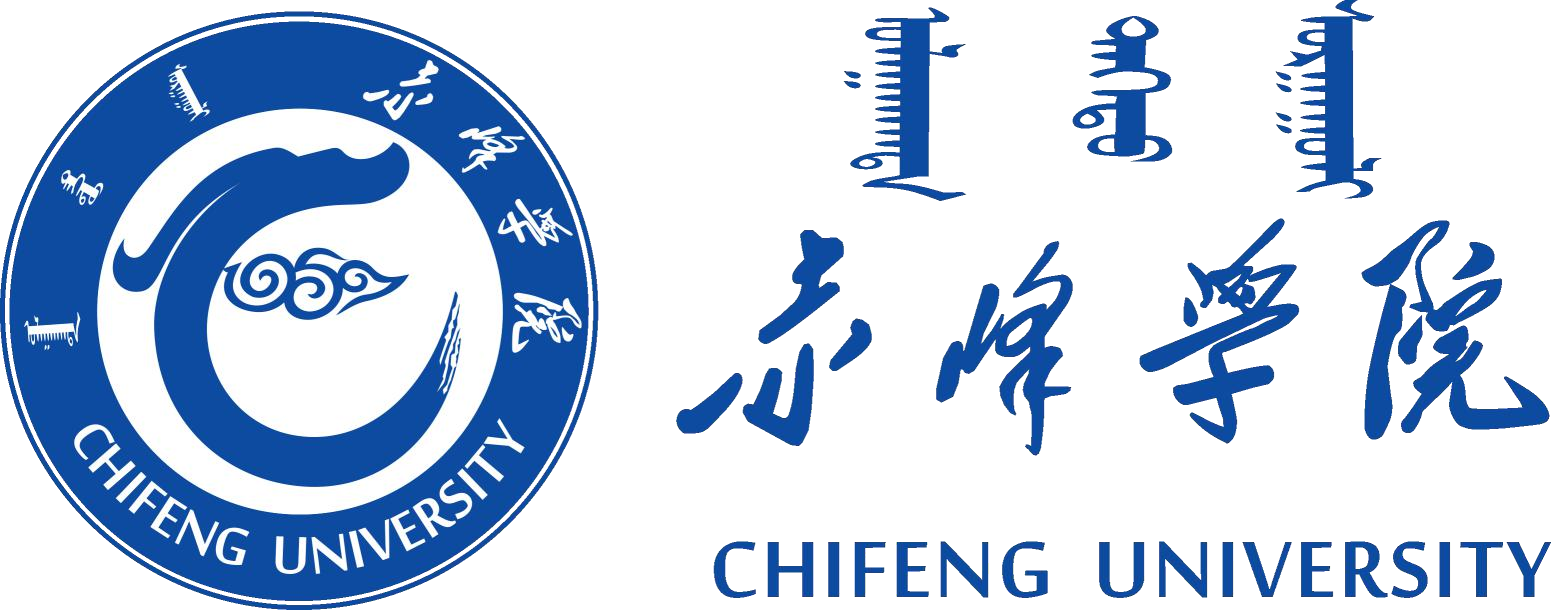 赤峰学院2022年普通高等教育专科升本科专业课考试说明赤峰学院2022年2月28日赤峰学院2022 年普通高等教育专科升本科专业课考试说明根据《2022年内蒙古自治区普通高等教育专科升本科考 试招生工作方案》（内教办发〔2022〕3 号）要求，2022年普通高等教育专科升本科招生考试实行“公共课和专业课” 的考试方式。公共课考试由自治区教育招生考试中心负责命 题、制卷、评卷、发布考试说明和组织实施。专业课考试由 招生院校负责命题、制卷、评卷、发布考试说明和组织实施。 除本科招生专业为蒙古语授课专业或外国语言类专业外，专 业课考试科目使用国家通用语言文字命题。现对我校招生 专业的专业课考试科目、内容要求和考试形式等做如下说明。赤峰学院会计学专业（专业课）专升本考试说明Ⅰ. 考试内容与要求本科目考试包括会计基本理论掌握、会计核算基本应用及会计应用的基本程序三个内容，要求考生掌握的会计相关的知识和技能应达到普通高校在校生会计学专业二年级的水平，具备进入本科院校继续学习的基本条件。具体内容与要求如下：一、了解会计基本理论（一）会计与社会环境1.会计发展主要阶段  2.会计涵义 （二）会计基本概念1.会计职能    2.会计对象    3.会计目标（三）会计假设与会计基础1.会计基本假设   2.会计基础 （四）会计信息质量要求 1.可靠性     2.相关性    3.可理解性       4.可比性 5.实质重于形式   6.重要性   7.谨慎性      8.及时性（五）会计循环1.会计程序（会计确认、计量、记录与报告）    2.会计循环 二、了解会计核算基本应用（一）会计要素与跨级等式1.会计要素（资产、负债、所有者权益、收入、费用、利润 ）2.会计等式及经济业务对基本等式的影响（二）会计科目与账户1.会计科目的设置与分类2.会计账户的概念、与会计科目的区别及账户的基本结构 3.会计账户分类（三）复式记账1.复式记账原理 2.借贷记账法（借贷记账法、会计分录及其分类、运用借贷记账法编制会计分录试算平衡涵义以及试算平衡表编制）（四）会计凭证1.会计凭证意义和种类 2.原始凭证的基本内容、基本要求和审核3.记账凭证的基本内容、填制要求和审核 4.会计凭证传递和管理（五）会计账簿 1.会计账簿意义和种类2.会计账簿登记（账簿主要内容及其登记要求、三栏式现金日记账、银行存款日记账设置和登记、分类账设置和登记、总账和明细账平行登记）3.错账更正方法（六）编制报表前准备工作1.对账主要内容（账证核对、账账核对、账实核对）2.期末账项调整3.结账方法及实账户与虚账户区别4.财产清查种类及清查方法5.财产清查结果处理（七）财务会计报告1.财务会计报告的构成和编制要求2.资产负债表的结构和编制3.利润表的结构和列表方式4.现金流量表的结构5.所有者权益变动表的机构三、了解会计应用的基本程序（一）账务处理程序概述1、账务处理程序概念2、设立账务处理程序基本要求3、掌握处理程序种类（二）记账凭证账务处理程序1.记账凭证账务处理程序概念及特点2.记账凭证账务处理程序步骤3.记账凭证账务处理程序优缺点及其适用范围 （三）科目汇总表账务处理程序1.科目汇总表账务处理程序概念和特点2.科目汇总表编制方法3.科目汇总表账务处理程序基本步骤4.科目汇总表账务处理程序优缺点及其适用范围（四）汇总记账凭证账务处理程序1.汇总记账凭证账务处理程序概念和特点2.汇总记账凭证编制方法3.汇总记账凭证账务处理程序基本步骤4.汇总记账凭证账务处理程序优缺点及其适用范围Ⅱ. 考试形式与题型　　一、考试形式考试采用闭卷、笔试形式，试卷满分 100分。二、考试题型　　考试题型从以下类型中选择：单项选择题、多项选择题、填空题、判断题、简答题、会计分录题、论述题。Ⅲ. 主要参考书1.基础会计学（第四版），李占国主编，高等教育出版社赤峰学院考古学专业（专业课）专升本考试说明Ⅰ. 考试内容与要求一、考试性质考古学专业基础理论考试是为赤峰学院招收考古学专业“专升本”学生而设置的、具有选拔性质的统一考试。其目的是科学、公平、有效地测试考生在高职（专科）阶段相关专业知识、基本理论与方法的掌握水平。考试评价的标准是报考该专业大类的高职（专科）优秀毕业生应能达到的及格或及格以上水平、以利于各普通本科院校择优选拔，确保招生质量。二、命题原则1.通用性原则：考试说明依据普通本科院校对共性专业基础知识的要求，以及教育部颁布的高等职业院校相关专业教学标准，归纳和提炼考古学专业所必备的核心专业知识和基本素养。2.基础性原则：考试说明以考古学专业基础知识、基本能力为主要考查内容，注重考查学生对考古学基本知识的了解和掌握，难度适中，理论联系实际，知行合一，促进学习者综合素质与能力的提升。3.科学性原则：考试说明兼顾本专科衔接的纵向递进以及与平行考试科目的横向互补，力求科学、规范，应有较高的信度、效度和必要的区分度，能够真实、准确地检测出学生掌握专业知识的水平。三、考查内容考古学通论[考查目标]1.掌握考古学的基本理论与基本方法。2.掌握各个阶段重要的考古学文化与遗址。3.掌握不同时期典型遗物的主要特点。[考查内容]1.考古学基本理论与基本方法1.1 什么是考古学1.2考古学的研究对象与研究目标1.3考古学的研究方法1.4什么是考古学文化1.5什么是聚落考古2.中国旧石器时代考古2.1旧石器时代及其文化特征2.2旧石器时代早期人类遗存2.3旧石器时代中期人类遗存2.4旧石器时代晚期人类遗存2.5旧石器时代人类与自然环境3.中国新石器时代考古3.1黄河流域新石器时代考古学文化3.2长江流域新石器时代考古学文化3.3西辽河流域新石器时代考古学文化3.4考古学文化的区系类型理论4.青铜时代考古4.1夏文化4.2商文化4.3西周文化4.4春秋战国时期考古5.秦汉考古5.1秦代考古5.2西汉考古5.3东汉考古6.魏晋南北朝隋唐考古6.1魏晋南北朝考古6.2隋代考古6.3唐代考古7.宋辽金元考古7.1宋代考古7.2辽代考古7.3金代考古7.4元代考古Ⅱ. 考试形式与题型一、考试形式闭卷、笔试。二、试卷满分及考试时间专业综合基础理论满分100分。考试时间100分钟。三、试卷题型结构填空题、列举题、判断题、简答题、典型器物识图题。四、试卷难度结构较易题约占50%，中等难度题约占40%，较难题约占10%。Ⅲ. 主要参考书张之恒：《考古学通论》，南京大学出版社，2009年。赤峰学院旅游管理专业（专业课）专升本考试说明Ⅰ. 考试内容与要求本科目考试包括管理学基础知识和旅游基础知识两部分，主要考察学生在本专业的基本知识、基本理论，同时注重考查学生灵活运用所学知识分析问题和解决问题的能力，具备进入本科院校继续学习的基本条件。具体内容与要求如下：一、管理学基础知识1.了解管理学的研究对象，理解管理学的产生和发展，掌握管理学的意义与基本方法。2.了解管理的内涵与本质，理解管理的基本原理与方法，掌握管理活动的时代背景。3.了解古典管理理论，理解现代管理流派，掌握当代管理理论。4.了解决策及其任务，理解决策的类型与特征，掌握决策过程与影响因素。5.了解组织的内外部环境要素，理解理性决策与非理性决策，掌握决策方法。6.了解实施决策的计划制定，理解推进计划的流程和方法，掌握决策追踪与调整。7.了解组织设计任务与影响因素，理解组织结构，掌握组织整合。8.了解人员配备的任务、工作内容和原则，理解人员选聘，理解人事考评，掌握人员的培训和发展。9.了解组织文化概念、特征、影响因素，理解组织文化的构成与功能，掌握组织文化塑造。10.了解领导的内涵与特征，理解领导与领导者，理解领导与被领导者，掌握领导与情境。11.了解激励基础，理解激励理论，掌握激励方法。12.了解沟通与沟通类型，理解沟通障碍及其克服，掌握冲突及其管理。13.了解控制的内涵与原则，理解控制的类型，掌握控制的过程。二、旅游基础知识1.基本概念。旅游活动的历史发展：19世纪以前旅行发展的特点、产业革命对近代旅游业的影响、托马斯·库克与近代旅游业的诞生、二战后旅游业迅速发展的原因、改革开放以来我国旅游业发展情况；认识旅游活动：旅游的“艾斯特”定义、旅游活动的特征、国际旅游、国内旅游、现代旅游活动的特点。2.旅游主体（需求模块）。旅游者：UNWTO关于入境旅游者的界定、关于国内旅游者的界定、决定个人旅游需求的客观因素、决定个人旅游需求的主观因素；旅游市场：旅游市场的概念、我国作为旅游目的地在国际市场竞争方面的问题、我国国内旅游市场的基本特点。3.旅游主体（供给模块）。旅游资源：给予需求角度的旅游资源定义、旅游资源的基本特点、旅游资源开发的主要内容；旅游业：旅游业的概念、旅游业在旅游活动中的作用、旅游业的性质与特点、旅游产品的特点；旅游业中的主要经营部门：旅行社的界定及分类、旅行社扮演的角色、饭店连锁集团、饭店合作集团、影响旅行方式的因素；政府调控与旅游组织：政府支持发展旅游业的动机、世界旅游组织。4.旅游影响。旅游的经济影响；可持续旅游。Ⅱ. 考试形式与题型　　一、考试形式考试采用闭卷、笔试形式，试卷满分 100分。二、考试题型　　考试题型从以下类型中选择：单项选择题、多项选择题、简答题、论述题、材料分析题。Ⅲ. 主要参考书1.管理学，《管理学》编写组编，高等教育出版社，2019（2020重印，ISBN9787040458329）。2.旅游学概论（第七版），李天元，南开大学出版社，2014。赤峰学院物流管理专业（专业课）专升本考试说明Ⅰ. 考试内容与要求本科目考试包括管理学基础知识和物流基础知识两部分，主要考察学生在本专业的基本知识、基本理论，同时注重考查学生灵活运用所学知识分析问题和解决问题的能力，具备进入本科院校继续学习的基本条件。具体内容与要求如下：一、管理学基础知识1.了解管理学的研究对象，理解管理学的产生和发展，掌握管理学的意义与基本方法。2.了解管理的内涵与本质，理解管理的基本原理与方法，掌握管理活动的时代背景。3.了解古典管理理论，理解现代管理流派，掌握当代管理理论。4.了解决策及其任务，理解决策的类型与特征，掌握决策过程与影响因素。5.了解组织的内外部环境要素，理解理性决策与非理性决策，掌握决策方法。6.了解实施决策的计划制定，理解推进计划的流程和方法，掌握决策追踪与调整。7.了解组织设计任务与影响因素，理解组织结构，掌握组织整合。8.了解人员配备的任务、工作内容和原则，理解人员选聘，理解人事考评，掌握人员的培训和发展。9.了解组织文化概念、特征、影响因素，理解组织文化的构成与功能，掌握组织文化塑造。10.了解领导的内涵与特征，理解领导与领导者，理解领导与被领导者，掌握领导与情境。11.了解激励基础，理解激励理论，掌握激励方法。12.了解沟通与沟通类型，理解沟通障碍及其克服，掌握冲突及其管理。13.了解控制的内涵与原则，理解控制的类型，掌握控制的过程。二、物流基础知识1.物流概念。了解物流的产生和发展，了解国内外物流的发展现状；理解物流与商流的关系；掌握物流的概念、分类及其功能作用，掌握现代物流的相关理论。2.物流系统。了解系统、国际物流系统的定义和组成；理解物流系统的特点和目标；掌握物流系统的概念和组成要素。3.物流管理。了解物流管理的概念和内容；理解物流管理思想及其在物流各环节的应用；掌握物流成本相关理论。4.包装。了解主要包装容器的类型、包装技术等；理解包装的定义、功能；掌握包装标识的类型和方法，掌握主要的包装方法。5.装卸搬运。了解装卸搬运系统在物流系统中的作用；理解装卸搬运的特点、作业内容；掌握装卸搬运合理化措施。6.仓储管理与库存控制。了解仓储管理的概念；理解库存的定义、分类；掌握仓储管理的内容和技术，掌握库存控制的方法。7.运输管理。了解集装箱运输、国际多式联运；理解运输的概念和货物的分类；掌握各运输方式的特点，掌握实施合理运输的有效途径。8.流通加工。了解流通加工的定义和作用；理解流通加工与生产加工的区别；掌握流通加工的类型，掌握流通加工合理化方法。9.物流配送管理。了解配送与运输、送货的区别；理解配送管理的主要内容和方法；掌握分拣作业过程和方式，掌握配送中心的功能和作业流程。10.物流信息管理。了解GPS、GIS技术，了解几种常用的条形码；理解物流信息的基本特征，理解条形码、RFID的概念；掌握物流管理信息系统的组成、功能及特点。11.物流发展新理念。了解精益物流的背景，了解物流金融的实施背景、分类和风险；理解精益物流的内涵框架，理解绿色物流的理论基础，理解智慧物流的功能和实施。Ⅱ. 考试形式与题型　　一、考试形式考试采用闭卷、笔试形式，试卷满分 100分。二、考试题型　　考试题型从以下类型中选择：单项选择题、多项选择题、简答题、论述题、材料分析题。Ⅲ. 主要参考书1.管理学，《管理学》编写组编，高等教育出版社，2019（2020重印，ISBN9787040458329）。2.现代物流学，李松庆，清华大学出版社，2018。
赤峰学院体育教育专业（专业课）专升本考试说明Ⅰ. 考试内容与要求 一、学校体育的历史沿革与思想演变1.了解学校体育思想的形成与发展2.了解我国学校体育思想的形成与发展 3.了解20世纪后期学校体育发展的新趋势二、学校体育与学生的全面发展1.了解学校体育与学生的身体发展2.了解学校体育与学生的心理发展3.了解学校体育与学生的社会适应3.了解我国学校体育的目的与目标三、学校体育的结构1.了解学校体育目标的结构与功能2.了解学校体育目标的制定3.了解我国现行的学校体育目标4.了解我国学校体育目标的实现四、体育课程的学科基础与编制1.了解体育课程的特点2.了解体育课程的学科基础3.了解体育课程的编制4.了解体育课程标准的制定五、体育课程的实施1.了解体育课程实施的本质2.了解体育课程实施的取向与策略3.了解体育课程实施的过程六、体育教学1.了解体育教学的本质与特征2.了解体育教学目标的制定3.了解体育教学内容4.了解体育教学方法5.了解体育教学组织与管理6.了解体育教学设计7.了解体育学习评价七、体育课程资源的开发与利用1.了解体育课程资源的性质与分类2.了解体育课程内容资源的开发与利用3.了解体育场地设施资源的开发与利用4.了解人力资源的开发与利用八、面向全体学生的课外体育活动1.了解学校课外体育的性质与特点义2.了解课外体育活动的组织形式3.了解课外体育活动的实施九、学校课余体育训练的特点与实施1.了解学校课余体育训练的性质与特点2.了解学校课余体育训练的组织形式3.了解学校课余体育训练的实施十、课余体育竞赛的特点与实施1.了解课余体育竞赛的特点2.了解课余体育竞赛的组织形式3.了解课余体育竞赛的实施十一、理想的体育教师1.了解理想体育教师的素质要求2.了解体育教师的课堂管理3.了解体育教师的工作与研究Ⅱ. 考试形式与题型一、考试形式考试采用闭卷、笔试形式50分+素质测试50分，满分 100分。二、考试题型1.笔试题型从以下类型中选择：单项选择题、判断题、简答题、论述题。2.素质测试：100米跑（25分）、原地推铅球（25分）。Ⅲ.主要参考书《学校体育学》，主编潘绍伟，于可红；高等教育出版社，2015年出版。赤峰学院学前教育专业（专业课）专升本考试说明Ⅰ. 考试内容与要求本科目考试包括学前儿童心理学和学前教育学两部分内容，要求考生熟练掌握学前教育专业基础理论知识和具备运用专业基础知识解决教育实际问题的能力，这是进入本科院校继续学习的基本条件。具体内容与要求如下。一、学前心理学掌握学前儿童心理发展的基本规律，科学理解儿童心理发展的特点；能运用儿童心理理论对儿童心理的现象进行客观的分析和评价；在掌握学前儿童心理学基本理论的基础上能运用基本理论解决教育实践中的问题。（一）导论1.发展及其基本性质2.制约儿童心理发展的因素3.儿童发展心理学的历史（二）儿童感知觉和注意的发展1.儿童感知觉的发展与感知觉能力培养2.儿童注意的发展与注意力培养（三）儿童记忆和想象的发展1.儿童记忆的发展与记忆能力培养2.儿童想象发展的特点与想象能力培养（四）儿童语言和思维的发展1.儿童语言发展的特点与语言能力培养2.儿童思维发展的特点与思维能力培养（五）儿童情绪情感与意志的发展1.儿童情绪情感的发展与情绪调控2.儿童意志品质的培养（六）学前儿童个性的发展1.儿童个性发展的理论 2.儿童的自我意识（七）儿童社会性的发展1.早期依恋及其影响2.儿童的同伴关系3.儿童的社会行为（八）儿童道德的发展1.儿童道德发展概述2.皮亚杰的道德发展理论3.科尔伯格的道德发展理论  二、学前教育学掌握学前教育学的基本知识、基本理论和现代教育观念；能够运用现代学前教育的新观念、新方法去分析和解决在教育幼儿过程中所遇到的实际问题的能力，形成热爱幼儿、热爱学前教育事业的专业思想。（一）学前教育概述1.学前教育的概念和特点2.学前教育的作用和意义（二）学前教育事业的产生和发展1.西方学前教育机构的产生和发展2.我国幼教事业的历史与现状3.学前教育思想的发展（三）学前教育的目标、任务和原则1.学前教育的目标2.学前教育的任务3.学前教育的原则（四）学前教育的内容1.前儿童的全面发展教育2.前儿童的体育3.前儿童的智育4.学前儿童的德育5.学前儿童的美育（五）幼儿教师与幼儿的关系1.幼儿教师的职业和作用2.幼儿教师的职业素质3.幼儿教师与幼儿之间的相关关系（六）幼儿园环境1.幼儿园环境概述2.幼儿园环境创设的作用与原则3.幼儿园环境创设的方法（七）幼儿园课程1.幼儿园课程概述2.幼儿园课程的目标3.幼儿园课程内容的选择4.幼儿园课程的组织与实施5.幼儿园课程评价（八）幼儿园教学活动1.幼儿园教学活动概述2.幼儿园教学活动的方法和手段3.幼儿园教学活动的设计（九）幼儿园游戏活动1.幼儿游戏的特点和功能2.幼儿游戏的组织与指导（十）幼儿园与家庭、社区及小学的合作衔接1.幼儿园与家庭的合作2.幼儿园与社区的合作3.幼儿园与小学的衔接（十一）学前教育相关的政策法规1.《幼儿园工作规程》2.《3-6岁儿童学习与发展指南》3.《幼儿园教师专业标准》Ⅱ. 考试形式与题型一、考试形式考试采用闭卷、笔试形式，试卷满分 100分。二、考试题型考试题型从以下类型中选择：单项选择题、多项选择题、名词解释、判断题、简答题、论述题、材料分析题等。Ⅲ. 主要参考书1.陈帼眉、冯晓霞、庞丽娟《学前儿童心理学》[M].北京:北京师范大学出版社.2013.2.杨建梅、郑晓翠《学前教育概论》 [M].北京:中国人民大学出版社.2016.  赤峰学院土木工程专业（专业课）专升本考试说明Ⅰ. 考试内容与要求一、课程A：建筑力学1.掌握静力学的基本概念，理解约束与约束反力的概念，熟悉几种常见约束的特点及其约束反力的形式；掌握对物体及物体系统进行受力分析并画出受力图；通过受力分析，能够正确画出物体的受力图；2.理解和掌握力、力矩与力偶（力偶矩）的概念及计算；能够熟练计算各种形式的外力对物体的作用效应；3.掌握平面力系的简化与平衡规律，掌握应用力系的平衡条件求解物体及物体系统的平衡问题；能够熟练解决各种平面力系的静力平衡问题；4.掌握轴向拉压时构件的内力、应力、变形的分析与计算，掌握轴向拉压时构件的强度条件及强度计算；能够求解轴向拉压构件的各种计算问题，理解材料的力学性能；5.掌握梁的内力计算与内力图绘制，了解梁的正应力强度与剪应力强度计算、梁的变形与刚度计算。考查内容1.静力学基本概念1.1静力学公理1.2对物体系统的受力分析2.力、力矩与力偶（力偶矩）2.1力的概念与力的基本性质2.2力矩的概念与力对点之矩的计算3.平面力系3.1平面汇交力系的简化与平衡3.2平面力偶系的简化与平衡3.3平面一般力系的简化与平衡4.轴向拉压4.1轴向拉压的内力（轴力）与轴力图4.2轴向拉压的应力与强度计算4.3轴向拉压的变形计算4.4材料在受轴向拉压时的力学性能5.梁的弯曲5.1梁的内力与内力图5.2梁弯曲时的横截面上的正应力与正应力强度计算5.3梁弯曲时的横截面上的剪应力与剪应力强度计算5.4梁弯曲时的变形与刚度计算二、课程B：建筑材料1.掌握建筑材料的物理性质、力学性质及耐久性；能进行建筑材料基本性质指标的计算；2.了解硅酸盐水泥的分类、使用等基本知识；掌握通用硅酸盐水泥的组成、性能、技术指标、试验方法；了解通用硅酸盐水泥特点，能根据现行标准和试验数据进行普通水泥质量判定，能根据工程条件选择合适水泥品种；3.了解普通混凝土的应用；掌握普通混凝土的组成、性能；掌握普通混凝土配合比设计、计算及试验；能根据现行标准计算给定条件普通混凝土配合比；4.了解建筑钢材的应用、分类；掌握建筑钢材的性能、品种及试验方法。能根据现行标准判定建筑钢材的质量。考查内容1.材料的基本性质1.1材料与质量有关的相关指标的概念及计算1.2材料与水有关的相关指标的概念及计算1.3材料与热有关的相关指标的概念1.4材料的力学性能的相关概念及工程意义1.5材料的耐久性所包含的综合指标的内容了解1.6材料孔隙率及孔隙特征性能对吸水、导热、抗渗、强度等的影响2.通用硅酸盐水泥2.1硅酸盐水泥熟料的矿物组成、水化特性及其对水泥性能的影响2.2硅酸盐水泥凝结硬化的原理2.3影响硅酸盐水泥凝结硬化的主要因素2.4硅酸盐水泥的技术要求及检测方法2.5硅酸盐水泥石的腐蚀与防止2.6掺混合材料硅酸盐水泥的特点及适用范围3.普通混凝土3.1普通混凝土的定义及分类3.2普通混凝土的组成材料及其技术要求3.3普通混凝土的主要技术性质含义、检测方法及其影响因素3.4混凝土配合比设计的方法、程序及步骤4.建筑钢材4.1钢材的力学性能指标的含义及检测方法4.2钢材的工艺性能指标的含义4.3钢材的化学成分对其性能的影响4.4常用建筑钢种的牌号、性能及应用4.5钢筋混凝土用钢筋的种类、性能及工程应用三、课程C：建筑施工技术与施工组织1.掌握土方工程量计算；了解土方边坡施工工艺；2.掌握常见的软弱土地基加固的基本原理和方法；3.掌握常见的浅基础的类型及施工技术；4.了解常见脚手架的类型及其适用条件，掌握脚手架的设计与验算；5.了解常见垂直运输设备的类型与适用条件；6.掌握常见砌体结构的类型与砌筑方法；7.掌握常见模板的类型与适用条件，掌握梁、板、柱、墙模板的施工方法，了解早拆模板的施工原理；8.掌握钢筋的分类、钢筋加工成型的方法、钢筋连接的工艺和钢筋的配料；9.了解流水施工的基本概念、流水施工的参数的概念和含义、各参数的计算方法、组织流水施工的基本方式及其适用条件。掌握不同流水施工的参数的确定和计算方法、根据不同工程实例选择流水施工的方式并组织流水施工；10.掌握单代号、双代号网络图的绘制，能利用网络图对一般工程进行流水施工组织、并对网络图进行优化、调整和控制；11.了解施工组织总设计的基本概念和编制原则、依据和内容；掌握资源需要量计划、总的施工进度计划、绘制施工总平面图；掌握施工组织总设计。考查内容1.土方工程1.1土方工程量计算1.2土方边坡施工工艺2.地基处理及加固2.1换土垫层法与机械压实法2.2排水固结法2.3复合地基原理与工艺3.基础工程3.1浅基础施工4.脚手架工程4.1常见脚手架的类型及其特点4.2脚手架的设计与验算5.垂直运输设施5.1常见垂直运输设备类型与适用条件6.砌筑工程6.1常见砌块的类型6.2砖混结构的施工方法6.3不同砌块的砌筑方法7.模板工程7.1梁、板、柱、墙模板的安装7.2早拆模板施工原理8.钢筋及混凝土工程8.1钢筋连接8.2混凝土的浇筑8.3混凝土的养护9.流水施工原理9.1流水施工的基本概念9.2流水施工的基本参数9.3流水施工的基本组织方式10.网络计划技术10.1单、双代号网络图的绘制10.2网络计划的优化11.施工组织总设计11.1编制原则、依据及内容11.2施工总进度计划安排11.3施工总平面图11.4施工现场平面图布置 Ⅱ. 考试形式和试卷结构一、考试形式考试采用闭卷、笔试形式，试卷满分 100分。二、试卷内容结构1.课程A约20%2.课程B约40%3.课程C约40%Ⅲ. 主要参考书1.周国瑾、施美丽、张景良主编《建筑力学》（第五版），同济大学出版社。2.西安建筑科技大学、华南理工大学、重庆大学、合肥工业大学、华中科技大学合编《建筑材料》（第四版），中国建筑工业出版社。3.余斌主编《建筑施工技术》，哈尔滨工业大学出版社。4.蔡雪峰主编《建筑工程施工组织》，高等教育出版社。赤峰学院药学专业（专业课）专升本考试说明Ⅰ. 考试内容与要求本科目考试包括分析化学和有机化学两方面，要求考生掌握分析化学和有机化学基本知识，重点考核学生对课程基础知识的掌握情况及其应用能力，具备进入本科院校继续学习的基本条件。具体内容与要求如下： 一、《有机化学》部分（一）有机化学基础理论1.掌握各类有机化合物（烷烃、烯烃、炔烃、芳香烃、卤代烃、醇、酚、醛、酮、羧酸与取代羧酸、羧酸衍生物、胺）的系统命名法，熟悉常见有机化合物的习惯命名及俗名。熟悉C、N、H三种原子的类型及其与物质分类的关系。2.熟悉并理解共价键理论，主要包括共价键的形成、类型、特点、断裂方式等。熟悉碳原子的杂化轨道及其典型代表物质。熟悉有机酸碱理论。学会辨别亲电反应（加成、取代）、亲核反应（加成、取代）、自由基反应（加成、取代）等基本反应类型；3.理解分子之间的作用力、键参数（键能、键角、键长、键的极性）、分子的极性、分子的可极化性等对有机化合物结构、理化性质的影响。4.掌握有机化合物分子结构的表示方法。熟悉有机化合物同分异构现象及其分类；熟悉构型、构象、构型异构（顺反异构、旋光异构）和构象异构等基本概念。掌握烯烃顺反异构体的构型命名（顺反构型、Z/E构型）。掌握次序规则，并学会应用。理解乙烷、丁烷、环己烷以及取代环己烷的典型构象和优势构象。5.熟悉手性、手性分子、手性碳原子、旋光性、对映异构体、内消旋体、外消旋体等基本概念，学会手性原子的构型（R/S构型）标记方法（方向盘法）。6.深入理解电子效应(诱导效应、共轭效应)和空间效应对有机化合物性质的影响，如对有机酸（碱）性强弱、化学反应活性强弱的影响及芳香族化合物定位效应等。熟悉常见的吸电子基团、亲（斥）电子基团，邻对位定位基、间位定位基。（二）有机化合物的主要化学性质1.掌握烷烃的卤代反应及卤代反应历程（自由基取代反应历程）。2.熟悉环烷烃的取代反应，小环烷烃（三元环、四元环）的开环反应。3.掌握烯烃的亲电加成反应、氧化及还原反应，马尔可夫尼可夫规则，并学会应用。掌握二烯烃和炔烃的亲电加成反应、氧化与还原反应、端基炔的特征反应。4.掌握芳香烃的亲电取代反应（卤代、硝化、磺化、烷基化反应），烷基苯侧链氧化及卤代反应。掌握定位效应及其应用。5.掌握卤代烃的亲核取代反应，扎依采夫（Saytzeff）规则，卤代烯烃与卤代芳烃中卤素的活性及卤代烃的鉴别方法。6.掌握醇的取代反应，脱水反应，氧化反应，多元醇的特性。7.掌握苯酚的酸性，显色反应（与FeCl3），芳环的亲电取代反应。8.掌握醛酮的亲核加成反应，α-H的卤代反应（卤仿反应，羟醛缩合反应），还原反应。掌握醛的特征反应及醛酮的鉴别方法。9.掌握羧酸的酸性，羧酸衍生物的生成，脱羧反应。10.熟悉醇酸的酸性，醇酸的氧化反应、脱水反应，酮酸的酸性与脱羧反应。11.熟悉羧酸衍生物的水解、醇解和氨解反应，羧酸衍生物的还原反应。12.掌握胺的碱性，酰化反应，与亚硝酸的反应。芳香族伯胺的重氮化反应，重氮盐的取代反应和偶联反应。13.掌握单糖的化学性质，熟悉还原糖与非还原糖。掌握糖的鉴别方法。（三）有机化合物的鉴别主要考核烃类（烷烃、烯烃、炔烃、芳香烃、卤代烃）、醇、酚、醛、酮、羧酸、胺、糖等各类有机化合物的鉴别。二、《分析化学》部分（一）绪论1.熟悉分析化学的定义、任务。理解分析化学的作用。2.识熟悉分析方法的分类。应用针对不同分析样品和要求，确定分析方法的类别。3.理解分析化学的发展趋势。（二）误差和分析数据的处理1.熟悉误差、准确度和精密度的定义及误差的分类。2理解误差的性质及减免方法、准确度和精密度的意义与关系。掌握分析误差的来源及减少误差的方法。3.熟悉有效数字定义。理解有效数字的运算法则。掌握正确记录、处理数据及表示分析结果。4.理解显著性检验（t检验、F验），异常值的取舍规则（Q检验法、G检验法）。掌握异常值的取舍（Q检验法、G检验法）。（三）滴定分析法概论1.熟悉滴定分析的定义和常用术语，滴定分析对化学反应的要求，基准物质的条件。理解标准溶液的配制及标定方法。掌握标准溶液浓度的表示方法（物质的量浓度、滴定度），滴定分析的计算。2.熟悉滴定方式的分类，直接滴定的条件。理解滴定方式的应用实例。掌握根据不同样品的性质及分析要求选择相应的滴定方式。3.熟悉滴定分析的特点和应用范围。（四）酸碱滴定法1.熟悉计算公式。理解酸碱指示剂的作用原理，常用酸碱指示剂的变色范围及其影响因素。掌握化学计量点酸度计算。2.熟悉一元酸碱准确滴定的条件，多元酸碱分步滴定的条件。掌握一元酸碱准确滴定条件及多元酸碱分步滴定条件的运用。3.熟悉常用的酸碱指示剂。理解变色原理，变色范围，影响因素。掌握为酸碱滴定体系选择指示剂。4.熟悉基准物质。掌握盐酸和氢氧化钠标准溶液的配制和标定方法。5.理解直接滴定、返滴定、间接滴定的应用与示例。（五）配位滴定法1.熟悉稳定常数、酸效应和酸效应系数、配位效应和配位效应系数、条件稳定常数的定义。理解影响配位平衡的主要因素。2.熟悉单一离子准确滴定的条件，混合离子分别滴定的条件。理解滴定中酸度控制的目的和方法。掌握单一离子准确滴定条件、混合离子分别滴定条件的运用，滴定中最高、最低pH值计算。3.熟悉金属离子指示剂具备条件，常用的金属离子指示剂。理解金属离子指示剂的变色原理，指示剂的封闭现象及消除方法。掌握金属离子指示剂的正确使用和选择。4.熟悉常用的基准物。掌握EDTA和锌标准溶液的配制和标定。5.熟悉提高配位滴定选择性的方法。掌握对混合离子进行选择性的测定。6.熟悉EDTA及其配合物的特性。（六）氧化还原滴定法1.熟悉标准电位和半电池反应，Nernst方程式，条件电极电位，条件平衡常数。理解氧化还原反应方向的判断，影响反应程度和速度的因素。掌握条件电极电位的计算和应用。2.熟悉准确滴定的条件，氧化还原滴定对化学反应的要求。3.熟悉氧化还原滴定法常用的指示剂类型。理解氧化还原指示剂变色原理和变色范围。掌握氧化还原指示剂的使用条件和选择原则。4.熟悉碘量法和高锰酸钾法的滴定条件、标准溶液。理解碘量法和高锰酸钾法的原理。掌握碘量法和高锰酸钾法应用范围与示例、结果计算。5.熟悉重铬酸钾法和亚硝酸钠法的特点、滴定条件、标准溶液。理解重铬酸钾法和亚硝酸钠法的原理。掌握重铬酸钾法和亚硝酸钠法的应用范围与示例。（七）沉淀滴定法1.熟悉银量法的基本原理。掌握沉淀法中的结果计算。2.熟悉银量法终点指示方法理解银量法的应用与示例。（八）紫外-可见分光光度法  1.熟悉紫外可见分光光度法的原理和常用术语，朗伯-比尔定律公式。理解光的性质，物质对光的选择性吸收，溶剂极性对紫外可见光谱的影响。掌握定性、单组份定量分析，朗伯-比尔定律相关计算。2.熟悉仪器的基本构造，主要部件及作用。理解仪器测量误差。掌握光源和吸收池的选择，定性分析方法和纯度检查。（九）高效液相色谱法1.熟悉化学键合相的概念、优点。掌握不同化学键合相应用于不同样品的分析。2.熟悉正相色谱、反相色谱的概念、常用固定相和流动相。理解正相色谱、反相色谱的出峰顺序。掌握根据样品选择方法。3.熟悉高效液相色谱仪的主要部件、作用。理解检测器的检测原理，定量方法。掌握高效液相色谱分离方法的选择。4.熟悉高效液相色谱法的特点。Ⅱ. 考试形式与题型　　一、考试形式考试采用闭卷、笔试形式，试卷满分 100分。　　二、考试题型考试题型主要有命名题、单项选择题、完成反应式题、鉴别题。Ⅲ、主要参考书1.刘斌，卫月琴主编《有机化学》（第3版），人民卫生出版社。2.祡逸峰，邸欣主编《分析化学》（第8版），人民卫生出版社。赤峰学院护理学专业（专业课）专升本考试说明Ⅰ. 考试内容与要求本科目考试包括基础护理学、内科护理学、外科护理学三部分内容，要求考生护理专业基本知识、基本理论水平应达到普通高校护理专业在校本科生二年级及以上水平，具备进入本科院校继续学习的基本条件。具体内容与要求如下：一、基础护理学（一）医院和住院环境	1.识记（1）医院的性质、任务、种类。（2）医院业务科室的设置和护理工作。（3）医院环境的具体要求。2.理解常用的力学原理。3.应用（1）能运用人体力学进行各种铺床法。（2）进行病人床单位整理与更换床单。（二）入院和出院护理	1.识记（1）入院和出院护理工作内容，分级护理的适用对象及护理要点。（2）入院、出院程序。2.理解入院、出院护理、分级护理意义。3.应用正确应用轮椅、平车、担架运送病人。（三）舒适与安全1.识记
    （1）常用卧位的适用范围。（2）疼痛病人的护理措施。（3）医院常见安全意外的防护措施。（4）保护具应用的注意事项。2.理解（1）不舒适的原因及护理原则。（2）病人安全意外的一般处置原则。
    （3）疼痛的原因及影响因素。3.应用（1）协助病人翻身侧卧及移向床头，使用常用保护具。（2）进行疼痛评估与护理。（3）进行病人安全的评估与防护。
   （四）医院感染的预防和控制	1.识记（1）医院感染概念与条件。（2）清洁、消毒、灭菌概念及常用方法。（3）隔离种类与措施。（4）无菌技术概念、原则。2.理解医院日常清洁、消毒、灭菌3.应用（1）能正确应用无菌技术，开展临床工作。（2）使用隔离技术。（3）做好医院感染控制中职业防护。（五）清洁护理	1.识记：（1）口腔护理常用溶液及其作用。（2）压疮的概念、好发部位、预防、临床分期及其护理要点。（3）晨晚间护理目的与内容。2.理解：（1）压疮发生的原因。（2）昏迷病人实施口腔护理注意事项的意义。3.应用
    （1）能够为病人进行口腔护理、床上洗发、床上擦浴、会阴部护理。（2）进行压疮评估与护理。（六）休息与活动	1.识记（1）活动受限的原因及对机体的影响。（2）肌力训练的注意事项。2.理解（1）休息的条件。（2）睡眠时相、周期，影响睡眠的因素。（3）睡眠障碍分类,住院病人睡眠特点。3.应用（1）能够进行睡眠评估，实施促进病人休息和睡眠护理。（2）能够进行病人活动能力评估。（3）能正确运用被动性关节活动范围(ROM)练习、肌肉的等长练习和等张练习，为病人实施活动指导。（七）生命体征的观察与护理 	1.识记（1）生命体征正常值、测量方法、注意事项。（2）异常生命体征的观察及护理措施。2.理解（1）血压的形成及影响因素。（2）呼吸的调节与生理变化。（3）体温产生与调节。3.应用（1）能够正确地测量和记录生命体征。（2）识别异常生命体征，并对病人进行护理。（八）饮食护理
1.识记（1）医院饮食的种类、原则和适用范围。（2）一般饮食护理措施。2.理解  要素饮食、胃肠外营养。3.应用（1）能够评估营养状况，实施饮食护理。（2）规范进行鼻饲法，为病人实施胃肠内营养。（九）排泄护理
1.识记 （1）尿潴留、尿失禁、便秘、肠胀气、腹泻、便失禁的概念。（2）导尿、留置导尿、膀胱冲洗的目的及注意事项。（3）各种灌肠的目的及注意事项。2.理解（1）尿潴留、尿失禁的原因。（2）便秘、便失禁的原因。3.应用能够评估病人的排泄状态，并具有为排泄异常病人进行护理的能力。（十）药物疗法与过敏试验法1.识记（1）给药原则、注射原则。（2）口服给药的注意事项、注射给药的注意事项、超声波雾化吸入法的注意事项。（3）药物过敏试验结果判断、青霉素过敏的预防及处理、破伤风抗毒素脱敏注射法。2.理解（1）影响药物作用的因素、给药途径、给药次数与时间、手压式雾化器雾化吸入法的应用。（2）药物保管、药物的种类及领取、过敏反应发生的机制、各种局部给药的目的及注意事项。3.应用（1）具有安全用药的能力。（2）能够应用各种注射法为病人进行治疗。（十一)静脉输液和输血1.识记（1）静脉输液的目的、输液速度及时间计算。（2）常见输液反应及护理。（3）静脉输血的目的及原则、静脉输血的适应症与禁忌症。（4）常见输血反应及护理。2.理解静脉输液的原理、静脉输液常用溶液及作用、输液泵的应用、血液制品的分类、血型交叉与配血试验的意义、自体输血和成分输血的应用。3.应用具有为病人进行静脉输液、输血治疗疾病，挽救生命的能力。(十二)冷热疗法1.识记（1）冷热疗法的影响因素、效应、目的、禁忌证。（2）常用冷热疗法的应用。2.理解（1）冷热疗法的定义。（2）烤灯使用的注意事项。3.应用具有正确进行冷热疗法的能力。(十三)标本采集1.识记（1）血尿便采集的原则。（2）动脉血气采集的注意事项。（3）静脉血采集顺序及注意事项。2.理解（1）尿标本采集及保存。（2）便标本采集注意事项。3.应用具有采集各种标本的能力。(十四)病情观察和危重病人的抢救技术1.识记（1）病情观察的方法及内容。（2）心肺复苏的目的、应用及注意事项，洗胃的应用及注意事项，吸氧的目的及注意事项，吸痰的目的及注意事项。2.理解（1）病情观察的概念及意义。（2）抢救工作的组织管理与抢救设备管理。3.应用（1）具备为危重病人提供急救护理的能力。（2）能够熟练应用各种急救技术。(十五)临终病人的护理1.识记（1）濒死与死亡的定义。（2）脑死亡的标准、死亡过程的分期。（3）临终病人的身心变化及护理要点。2.理解（1）临终关怀的概念、意义、尸体护理的目的及注意事项。（2）临终病人家属护理的目的及护理要点。3.应用具有实施临终关怀和临终护理的能力。(十六)医疗和护理文件记录1.识记（1）医疗与护理文件记录的原则。（2）体温单、医嘱单、出入液量记录单、特别护理记录单的应用方法。2.理解（1）医疗护理文件记录的意义。（2）医疗护理文件的管理。3.应用正确使用和记录医疗护理文件。  二、内科护理学（一）绪论1.识记 内科护理学概念。2.理解 内科护理学范畴。3.应用 运用内科护理学的方法，提高发现问题、分析问题和解决问题的能力。（二）循环系统疾病病人护理1.识记（1）各种胸痛的特点，心悸的特点。（2）急、慢性心力衰竭；心律失常；心脏瓣膜病；冠心病的概念。（3）急、慢性心力衰竭；心律失常；心脏瓣膜病；冠心病的病因。（4）心肺复苏步骤及方法。2.理解（1）心源性呼吸困难；心源性晕厥；急、慢性心力衰竭；房颤的临床表现。（2）心源性水肿的特点；急、慢性心力衰竭处理原则。（3）冠心病的病因及发病机制、临床表现、诊断要点、危险分层、治疗要点。3.应用（1）能够准确运用心功能分级、心力衰竭分期及心力衰竭分度方法进行评估。（2）能够辨别急、慢性心力衰竭，并采取正确的护理措施。（3）能够识别典型心律失常心电图，并根据心电图特点实施正确的护理措施。（三）呼吸系统疾病病人护理　1.识记：（1）咳嗽、咳痰、肺源性呼吸困难、咯血的概念。（2）肺炎病因与分类；各种不同类型肺炎的临床表现及治疗要点。（3）COPD、呼吸衰竭、肺炎、支气管扩张、肺癌病人的临床表现、护理措施。2.理解（1）比较咳嗽咳痰、肺源性呼吸困难、咯血的典型病理生理改变；上呼吸道感染、肺炎的临床表现、处理原则。（2）肺栓塞、肺癌的病因及发病机制；肺癌的分析及实验室检查。3.应用（1）能够帮助病人有效排痰。（2）能够对上呼吸道感染病人提出护理诊断、实施护理措施。（3）能够对肺炎病人进行健康教育。（四）消化系统疾病病人护理1.识记（1）消化性溃疡、肝硬化、原发性肝癌、肝性脑病、上消化道出血的概念。（2）消化性溃疡、肝硬化、原发性肝癌、肝性脑病、上消化道出血临床表现及处理原则。2.理解（1）胃癌、原发性肝癌临床表现、治疗要点、护理措施。（2）肝硬化代偿期与失代偿期的临床表现、护理措施。3.应用（1）具有为消化性病人提出健康教育方案的能力。（2）能够针对胃癌、原发性肝癌提出护理措施并组织实施。（3）能够针对肝硬化病人进行护理干预。（五）泌尿系统疾病病人护理1.识记（1）肾小球疾病；肾小球肾炎；肾病综合征；急、慢性肾损伤；慢性肾衰竭护理措施。（2）肾小球疾病；肾小球肾炎；肾病综合征；急、慢性肾损伤；慢性肾衰竭发病机制。2.理解肾小球疾病；肾小球肾炎；肾病综合征；急、慢性肾损伤；慢性肾衰竭临床表现及治疗要点。3.应用（1）能够对肾脏系统疾病病人进行饮食指导。（2）能够对急、慢性肾衰竭的病人提出护理诊断、实施护理管理。（六）血液系统疾病病人护理1.识记贫血、出血性疾病、白血病、淋巴瘤的概念及分类。2.理解贫血、出血性疾病、白血病、淋巴瘤病因、诊断要点及护理措施。3.应用（1）能够对不同类型的贫血病人实施健康管理。（2）能够对出血性疾病病人实施正确的护理管理。（3）能够运用护理程序对白血病病人实施管理。（七）内分泌与代谢疾病病人的护理1.识记垂体功能减退症、甲状腺疾病、库欣综合征、原发性慢性肾上腺皮质功能减退症、糖尿病病人的护理措施。2.理解垂体功能减退症、甲状腺疾病、库欣综合征、原发性慢性肾上腺皮质功能减退症、糖尿病病人的临床表现及治疗。3.应用（1）能够对糖尿病病人实施健康管理。（2）能够对甲状腺疾病病人提出临床诊断并进行护理。（八）风湿性疾病病人的护理1.识记（1）关节炎的特点。（2）晨僵的特点。（3）雷诺现象的定义。（4）系统性红斑狼疮受损器官特征性改变。2.理解系统性红斑狼疮、类风湿性关节炎的临床表现及诊断要点。3.应用（1）系统性红斑狼疮疾病相关健康指导。（2）关节疼痛的护理。（3）晨僵的护理。（九）神经系统疾病病人的护理1.识记（1）复述脑血管疾病病因、分类及发病机制。（2）不同位置病变的临床表现。2.理解（1）掌握脑血管疾病的处理原则。3.应用（1）针对不同时期的脑血管疾病提供不同的护理措施。（2）脑疝的预防及抢救措施。三、外科护理学（一）绪论1.识记外科护理学概念。2.理解外科护理学范畴。3.应用运用外科护理学的方法，提高发现问题、分析问题和解决问题的能力。（二）水、电解质、酸碱代谢失调病人的护理。1.识记（1）等渗性脱水、低渗性脱水、高渗性脱水、水中毒的原因、表现、治疗及护理措施。（2）高钾血症护理评估、诊断及措施。（3）代谢性酸中毒、代谢性碱中毒、呼吸性酸中毒、呼吸性碱中毒常见原因、临床表现和治疗原则。2.理解（1）体液的组成和分布。（2）水、电解质、酸碱代谢失调病人的发病机制。3.应用运用护理程序对水电解质酸碱失衡病人实施整体护理。（三）外科营养支持病人的护理1.识记（1）胃肠内、外营养的概念、支持途径、输注方式、护理措施。（2）胃肠内、外营养的适应症、禁忌症。2.理解（1）胃肠内、外营养支持的应用（2）营养状况的评定指标、营养不良的分类。3.应用正确配制营养液，给药维护及并发症防治。（四）外科休克病人的护理1.识记（1）休克的概念、护理评估、护理诊断和主要护理措施。（2）休克的临床表现、治疗原则，病理分期及人体对休克的主要反应。2.理解休克的病因及病理生理。3.应用（1）具有参与休克病人抢救的能力。（2）运用护理程序对休克病人实施整体护理。（五）麻醉病人的护理1.识记（1）各类麻醉的护理措施及并发症处理。（2）麻醉的概念、方法、常用药物。（3）全麻病人的健康宣教及护理措施。2.理解（1）麻醉前准备、局麻的方法。（2）各类麻醉的适应症及禁忌症。3.应用（1）运用相关知识，为麻醉病人提供护理。（2）识别麻醉病人出现的并发症，并协助医生处理。（3）实施麻醉期间及麻醉恢复期监护。（六）手术室护理工作。1.识记（1）手术人员的一般性准备，手臂的洗刷与消毒要求。（2）穿无菌手术衣，戴无菌手套，无菌桌的准备，手术区铺单法。（3）连台手术更换手术衣及手套方法。（4）手术中的无菌操作原则。（5）手术室物品无菌处理。2.理解（1）手术室布局、配置。（2）器械护士、巡回护士的工作内容。（3）手术室各种物品：布类用品、敷料类、器械类、缝线及缝针、引流物的管理。3.应用（1）手术过程中执行无菌操作原则。（2）为手术病人摆放手术体位。（七）手术前后病人的护理1.识记（1）术前病人的准备、健康宣教、护理措施。（2）术后并发症的预防和护理，围手术期病人管理。2.理解外科手术分类。3.应用对围手术期常见问题采取正确的护理措施。（八）外科感染病人的护理1.识记（1）外科感染的分类、特点、临床表现、护理措施。（2）软组织化脓性感染的护理诊断、护理措施。（3）特异性感染疾病的临床表现、预防、治疗、护理措施。2.理解软组织感染、特异性感染的病因、病理生理。3.应用（1）对破伤风病人实施整体护理。（2）对气性坏疽病人实施整体护理（九）损伤病人的护理1.识记（1）损伤的护理评估、主要护理诊断、护理措施。（2）烧伤的面积计算、深度估计以及严重程度判断、处理原则及护理措施。（3）清创、换药的步骤、原则。2.理解创伤、烧伤的病因、分类。3.应用（1）正确评估烧伤病人的烧伤面积、烧伤深度和严重程度。（2）对创伤、烧伤病人实施整体护理。（十）肿瘤病人的护理1.识记（1）肿瘤的临床表现、治疗要点、护理评估。（2）肿瘤病人手术、放疗、化疗的护理。2.理解肿瘤分期、处理原则、预防。3.应用对手术治疗、化疗、放疗的肿瘤病人实施正确的护理措施。（十一）器官移植病人的护理1.识记（1）肝移植病人的护理要点、健康指导。（2）肾移植病人的护理要点、健康指导。2.理解（1）器官移植的定义、分类、移植前的准备。（2）免疫抑制治疗，排斥反应与抗排斥治疗。3.应用结合实际病例进行器官移植前的准备工作，并对移植病人实施整体护理。（十二）颅脑损伤病人的护理1.识记（1）颅内压增高的临床表现、处理原则、护理措施、健康指导。（2）脑疝典型临床表现、急救处理原则及护理措施。（3）颅脑损伤病人的临床表现、处理原则、护理评估、护理诊断、护理要点。2.理解（1）颅内压增高病人的处理原则（2）颅脑损伤病人的病理生理、辅助检查。3.应用（1）正确实施急救处理，降低此类病人的死亡率、致残率。（2）对颅脑损伤病人实施整体护理。（十三）颈部疾病病人的护理1.识记（1）单纯性甲状腺肿病因、表现、治疗、护理要点。（2）甲状腺功能亢进的临床表现、治疗原则、护理评估、护理诊断和护理措施。（3）甲状腺危象概念及甲状腺危象的急救护理。（4）甲状腺癌病人护理评估及治疗原则。2.理解（1）甲状腺的解剖生理。（2）甲状腺功能亢进的分类及病因。3.应用（1）甲状腺术后并发症的预防。（2）甲状腺疾病病人实施整体护理。（十四）胸部疾病病人的护理1.识记（1）急性乳腺炎的护理诊断和护理措施。（2）乳癌病人病因、临床表现、护理诊断及护理措施。（3）气胸、血胸的临床表现、护理诊断和护理措施。（4）胸腔闭式引流的临床意义及护理措施。（5）肺癌的术前准备、术后护理。（6）食管癌的临床表现、护理措施。2.理解（1）胸部解剖生理概要（2）急性乳腺炎的病因、临床表现。（3）肋骨骨折的临床表现、护理诊断和护理措施。3.应用（1）正确实施胸部损伤的抢救、胸腔闭式引流的护理。（2）运用护理程序对胸部损伤病人实施整体护理。（十五）腹部疾病病人的护理1.识记（1）腹股沟直疝与斜疝的区别。（2）腹外疝的护理诊断和护理措施。（3）腹股沟疝的临床表现和处理原则。（4）腹膜炎的临床表现、处理原则及护理措施。（5）腹部损伤的临床表现、护理诊断和护理措施。（6）胃、十二指肠疾病的临床表现和护理措施。（7）胃癌的护理诊断和护理措施。（8）结直肠癌、直肠肛管疾病的临床表现和护理措施。2.理解（1）腹部损伤的病因、分类和护理评估。（2）胃十二指肠溃疡外科治疗的指征、主要并发症肠梗阻的定义。（3）各种类型肠梗阻共性表现、护理措施。（4）急、慢性阑尾炎的临床表现、治疗原则、护理诊断、护理措施。3.应用（1）正确实施腹部损伤的临床处置及围手术期护理。（2）判断腹部损伤是否出现重要脏器损伤。（3）运用护理程序对胃、十二指肠、结直肠病人围手术期实施整体护理。（十六）门静脉高压病人的护理1.识记（1）门静脉高压症的定义。（2）门静脉高压症的临床表现、护理诊断、护理措施。2.理解门静脉高压病人的病理生理及辅助检查。3.应用对门静脉高压病人实施整体护理。（十七）原发性肝癌病人的护理1.识记原发性肝癌的护理诊断和护理措施。2.理解原发性肝癌的临床表现。3.应用运用所学知识对肝脏疾病病人正确护理。（十八）胆道疾病病人的护理1.识记（1）胆石病的临床表现、病因、治疗及护理措施。（2）胆囊炎、重症胆管炎、胆道蛔虫的临床表现及护理措施。（3）T型管引流的护理措施及拔管指征。2.理解（1）胆道疾病临床常用的特殊检查的护理措施。（2）常见胆道疾病的病因、病理及处理原则。3.应用对胆道系统疾病病人正确实施整体护理。（十九）胰腺疾病病人的护理1.识记（1）急性胰腺炎的原因、表现、治疗及护理措施（2）胰腺癌与壶腹部癌的临床表现和护理措施2.理解（1）胰腺解剖与生理概要（2）胰腺癌的病因、病理3.应用实施常见胰腺疾病病人的整体护理。（二十）周围血管功能障碍病人的护理1.识记（1）周围血管疾病的病因、临床表现、护理诊断、护理措施。（2）血栓闭塞性脉管炎的临床表现、血栓闭塞性脉管炎的护理诊断及护理措施。2.理解（1）下肢静脉曲张病人的病因、临床表现、辅助检查及处理。（2）血栓性闭塞性脉管炎的病因、病理。3.应用运用护理程序对周围血管损伤、动脉闭塞性脉管炎、下肢静脉曲张的病人实施整体护理。（二十一）泌尿与男性生殖系统疾病病人的护理1.识记（1）泌尿系统损伤的病因、临床表现。（2）泌尿系统损伤的护理措施。（3）尿石症的临床表现、护理要点。（4）前列腺增生症的临床表现、经尿道前列腺电切术的护理要点。2.理解（1）男性生殖系统的检查方法。（2）男性生殖系统疾病的主要症状。（3）肾结核的护理要点。（4）肾癌、膀胱癌、前列腺癌的护理措施。3.应用（1）正确实施泌尿生殖系统的检查配合和护理。（2）运用护理程序为泌尿生殖系统病人实施整体护理。（二十二）骨与关节疾病病人的护理1.识记（1）牵引、石膏固定的适应证和禁忌证。（2）牵引及石膏固定的护理措施。（3）常见骨折、关节脱位的临床表现及护理要点。（4）颈肩腰腿痛的病因、治疗及护理原则。（5）脊柱骨折和脊髓损伤的护理。2.理解（1）牵引的目的和用途、牵引种类、石膏的特性、石膏绷带的操作技术。（2）常见骨折、关节脱位、脊髓损伤的分类及病理生理。3.应用（1）制定并实施牵引术及石膏固定病人的护理计划。（2）运用护理程序对骨科疾病病人实施整体护理。Ⅱ. 考试形式与题型　　一、考试形式考试采用闭卷、笔试形式，试卷满分 100分。二、考试题型　　考试题型从以下类型中选择：A1型选择题（单句型最佳选择题）、A2型选择题（病历摘要型最佳选择题）、多项选择题、案例(综合)分析题。Ⅲ. 主要参考书1.基础护理学（人民卫生出版社第6版）2.内科护理学（人民卫生出版社第6版）3.外科护理学（人民卫生出版社第6版）赤峰学院蒙医学专业（专业课）专升本考试说明Ⅰ. 考试内容与要求本科目考试内容包括蒙医基础理论、蒙药学、蒙医方剂、蒙医诊断学、蒙医疗术学等。主要考查考生识记能力，具体内容与要求如下：一、蒙医基础理论：五元学、五行学、阴阳学、三根理论、七素代谢，蒙医六病。二、蒙药学：草乌、沉香、柯子、红花、珍珠、珊瑚、光明盐、银珠、麝香、牛黄、熊胆、面碱、广枣、三七、木香、肉桂、人参、甘草、沙棘、文冠木、多叶棘豆、肉苁蓉诃子、苦参、大黄、车前子、珍珠、玉竹。三、蒙医方剂学：查干汤，永瓦-4汤，额尔敦-7汤，扎冲-5、那如-3，那仁满都拉，嘎布日-10，扎木萨-4汤，嘎古拉-4汤，阿木日-6，暖宫七味丸，吉祥安坤丸，五味沙棘散，七味葡萄散，沙参止咳汤散，玉簪清咽十五味丸，五根油丸。四、蒙医诊断学：问诊、视诊、触诊、舌诊、脉诊。五、蒙医疗术学：放血、针灸、拔罐、按摩等的穴位及适应症。Ⅱ. 考试形式与题型　　一、考试形式考试采用闭卷、笔试形式，试卷满分 100分。二、考试题型考试题型从以下类型中选择：单项选择题、多项选择题、对错判断题、填空题、简答题。Ⅲ. 主要参考书蒙医基础理论、蒙药学、蒙医方剂学、蒙医诊断学、蒙医疗术学。